Сумська міська радаVІIІ СКЛИКАННЯ VI СЕСІЯРІШЕННЯвід 12 травня 2021 року № 971-МРм. СумиРозглянувши технічну документацію із землеустрою щодо інвентаризації земель комунальної власності Сумської міської територіальної громади, відповідно до статей 12, 79-1, частини тринадцятої статті 186 Земельного кодексу України, статей 35, 57 Закону України «Про землеустрій», пункту 7 розділу VII «Прикінцеві та перехідні положення» Закону України                           «Про Державний земельний кадастр», постанови Кабінету Міністрів України від 05.06.2019 № 476 «Про затвердження Порядку проведення інвентаризації земель та визнання такими, що втратили чинність, деяких постанов Кабінету Міністрів України», протоколу засідання постійної комісії з питань архітектури, містобудування, регулювання земельних відносин, природокористування та екології Сумської міської ради від 28.01.2021 № 7, керуючись пунктом 34 частини першої статті 26 Закону України «Про місцеве самоврядування в Україні», Сумська міська рада  ВИРІШИЛА:Затвердити технічну документацію із землеустрою щодо інвентаризації земель комунальної власності Сумської міської територіальної громади за адресою: м. Суми, вул. Покровська, 9, кадастровий номер 5910136300:03:002:0066, площею 0,5075 га, категорія та цільове призначення земельної ділянки: землі житлової та громадської забудови для будівництва та обслуговування будівель органів державної влади та місцевого самоврядування.Сумський міський голова                                                                     О.М. ЛисенкоВиконавець: Михайлик Т.О.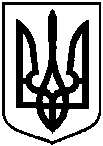 Про затвердження технічної документації із землеустрою щодо інвентаризації земель комунальної власності Сумської міської   територіальної громади за адресою:  м. Суми, вул. Покровська, 9, площею 0,5075 га